SURAT PERNYATAAN KEASLIAN SKRIPSISaya yang bertandatangan di bawah ini : Nama	:	Achmad Ali Mareta ArifinNIM	:	201802050Judul Skripsi	:	KINERJA KARYAWAN DITINJAU DARI MOTIVASI, KOMPETENSI, DAN PROFESIONALISME (Studi Kasus Pada KJPP Felix Sutandar & Rekan Cabang Jawa Tengah)Dengan ini saya menyatakan bahwa skripsi yang diajukan ini merupakan hasil karya sendiri dan belum pernah diajukan untuk memperoleh gelar kesarjanaan di Perguruan Tinggi lain dan sepanjang pengetahuan saya skripsi ini tidak terdapat karya atau pendapat yang pernah ditulis atau diterbitkan oleh orang lain kecuali yang dikutip dalam naskah ini secara tertulis dan disebutkan dalam daftar pustaka.         Surakarta, 15 Juli 2022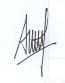                                                                                    (Achmad Ali Mareta A.)